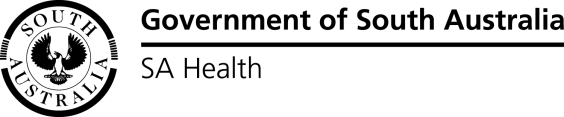 ISSUES REGISTER RESPONSE TEMPLATEInstructions Save the template to your computer or network. Complete and save the template.  Use more than one template if required.Email completed template to naomi.burgess@sa.gov.au and include ‘Labelling Issue Register’ in the subject line of the email.National Standard for User-applied Labelling of Injectable Medicines, Fluids and Lines Name and designation:Health service/ organisation:Contact phone number:General FeedbackComments